Поздравляем с праздником творчества, стиля и креативности — с Днём парикмахера! Быть ухоженным и красивым мечтает каждый человек независимо от пола. Есть люди, которые помогают осуществлять мечты. Парикмахеры, мастера маникюра и педикюра, лешмейкеры и бровисты, мастера шугаринга и прочие специалисты деятельности сферы красоты относятся к этой категории. Они, словно чародеи, преображают наш облик. Ваш талант и креативность помогают создавать необычные образы, дарят уверенность в собственной неотразимости. Желаем творческого подъема, коммуникабельности, кипящей энергии и самосовершенствования. Пусть ваши золотые ручки не знают усталости, а благодарные клиенты не скупятся на теплые слова.Пусть работа приносит не только материальный доход, но и моральное удовлетворение, дома царят лад и уют, и на душе будет всегда спокойно и радостно. С праздником!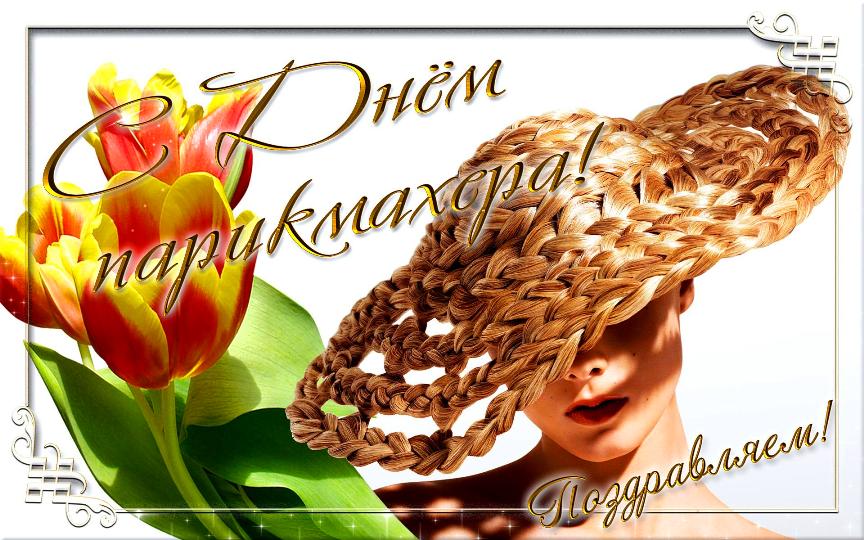 